Food hygiene questions
Using your food hygiene knowledge, answer each of the questions below. 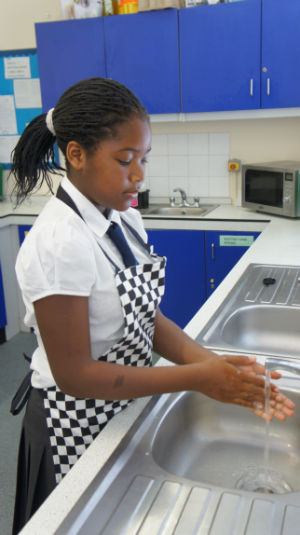 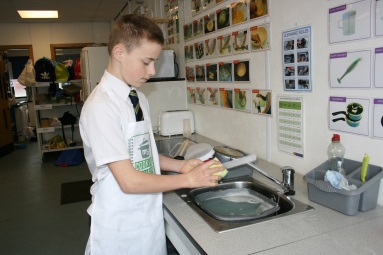 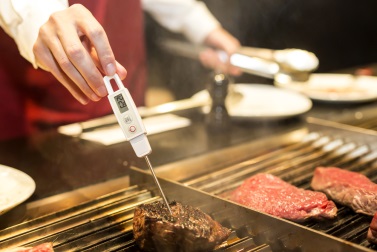 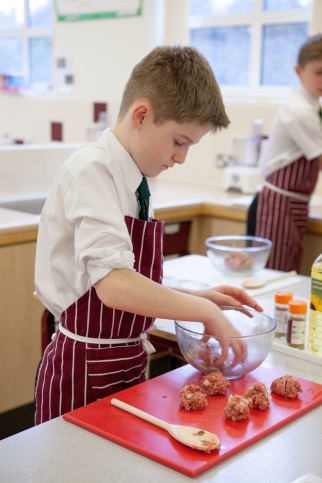 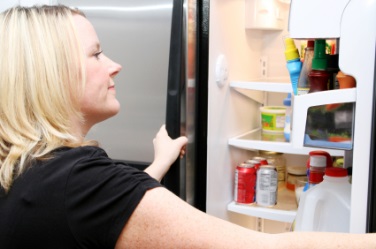 